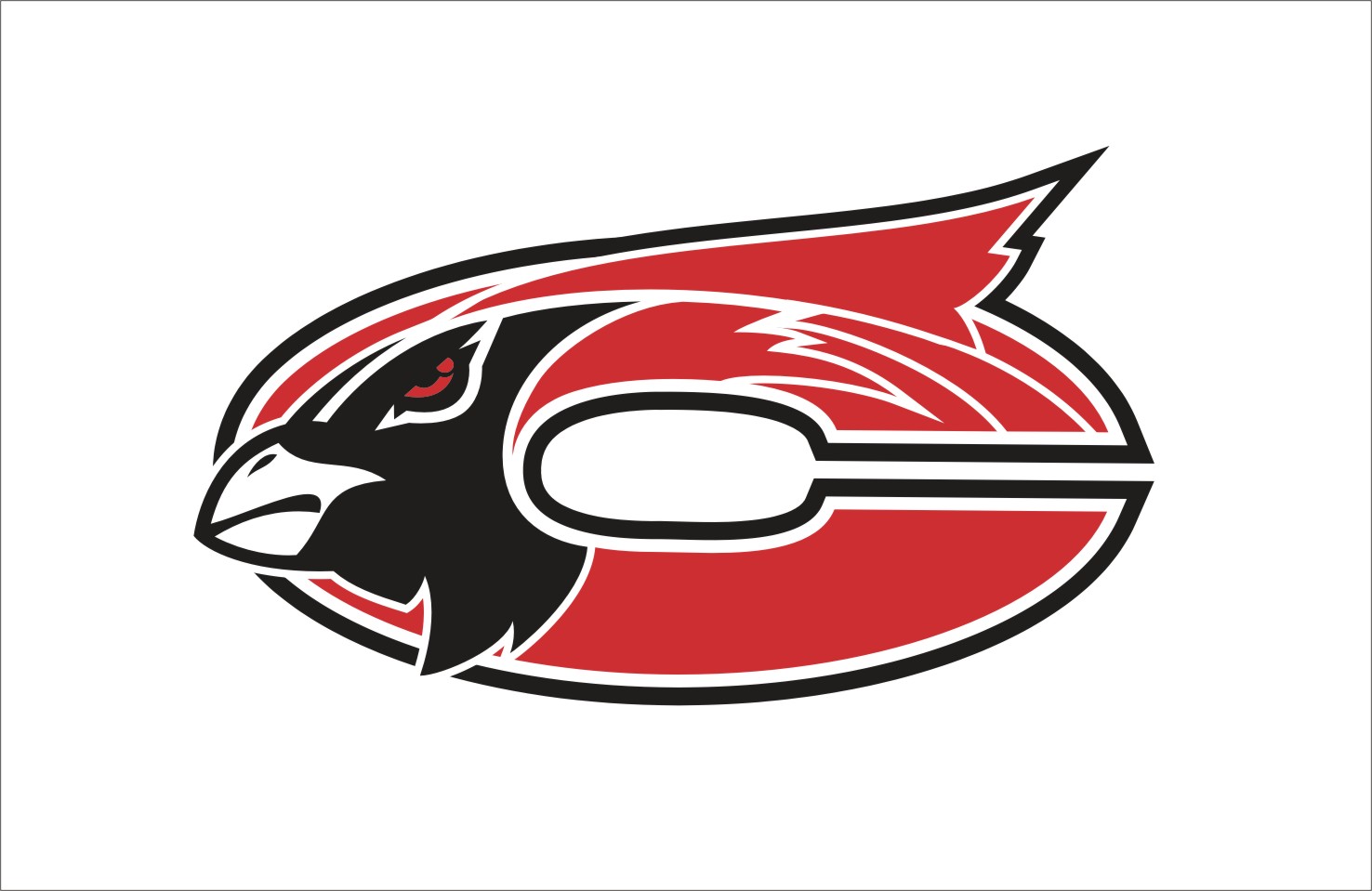 The Faculty and staff of Chadwick R-1 Schools in partnership with parents and the community, will establish high standards of learning and high expectations for achievement while providing comprehensive guidance for success.Subject:Art Grade Level:Kindergarten Grade: Kindergarten Subject: Art  Time PeriodGLE/MO Standard/Common CoreDescription and Assessments Description and Assessments Notes--August: Introduce lines. Types of lines –straight, horizontal, vertical, zig-zag, curved, wavy, squiggly, dottedAugust: Introduce lines. Types of lines –straight, horizontal, vertical, zig-zag, curved, wavy, squiggly, dottedAugust: Introduce lines. Types of lines –straight, horizontal, vertical, zig-zag, curved, wavy, squiggly, dottedAugust: Introduce lines. Types of lines –straight, horizontal, vertical, zig-zag, curved, wavy, squiggly, dottedAugust: Introduce lines. Types of lines –straight, horizontal, vertical, zig-zag, curved, wavy, squiggly, dottedAugustGLE:  Strand II: 1A,  IV: 1A MO STANDARD:FA 2FA 4 DOK: Level 1 Level 2 CC Standards for English/Writing: Dancing Lines Project Use physical movement in dance to interpret lines in artworkIdentify and use lines Pre-Project Assessment:Question/Answer Sessions  Show of Hands, etc. Mid- Project Assessment: Ask students questions individually that ask them to question and correct lines on their ownPost Project Assessment: Completed Projects, Participation Dancing Lines Project Use physical movement in dance to interpret lines in artworkIdentify and use lines Pre-Project Assessment:Question/Answer Sessions  Show of Hands, etc. Mid- Project Assessment: Ask students questions individually that ask them to question and correct lines on their ownPost Project Assessment: Completed Projects, Participation QuestionAugustGLE:   I: 1A  I: 3A Strand II: 1A MO STANDARD:FA 1 FA 2 DOK: Level 1Level 4 CC Standards for English/Writing: SL 1,2,3Line Name DesignIdentify and use lines Produce a line using crayon Create a design using a variety of lines Pre-Project Assessment:Review previous lessonQuestion/Answer Out loudHave  students draw diagrams on board Mid- Project Assessment: Question students individually Ask students to individually demonstrate ideas on paperLine worksheetPost Project Assessment: Question/answerFinished ProjectLine Name DesignIdentify and use lines Produce a line using crayon Create a design using a variety of lines Pre-Project Assessment:Review previous lessonQuestion/Answer Out loudHave  students draw diagrams on board Mid- Project Assessment: Question students individually Ask students to individually demonstrate ideas on paperLine worksheetPost Project Assessment: Question/answerFinished ProjectShare time/critique at end of classSeptember: Continue work on lines. Introduce shapes and color. Learn to use scissors and glue with control.  September: Continue work on lines. Introduce shapes and color. Learn to use scissors and glue with control.  September: Continue work on lines. Introduce shapes and color. Learn to use scissors and glue with control.  September: Continue work on lines. Introduce shapes and color. Learn to use scissors and glue with control.  September: Continue work on lines. Introduce shapes and color. Learn to use scissors and glue with control.  SeptemberGLE:  Strand II: 1A Strand II: 1BMO STANDARD:FA 2 DOK: Level 1Level 2Level 3 Level 4 CC Standards for English/Writing: SL 1,2,3,5,6Matisse Line and Shape Collage Identify and use lines Identify and use shapes Categorize shapes as large and smallCreate/Develop a collage Pre-Project Assessment:Question/Answer as a groupHave students come up and draw diagrams on board of lines and shapes Class DiscussionMid- Project Assessment: Ask thought provoking questions to students individuallyAsk students to point to and identify different lines and shapes as they work on their collagePost Project Assessment: Question/answerFinished project Matisse Line and Shape Collage Identify and use lines Identify and use shapes Categorize shapes as large and smallCreate/Develop a collage Pre-Project Assessment:Question/Answer as a groupHave students come up and draw diagrams on board of lines and shapes Class DiscussionMid- Project Assessment: Ask thought provoking questions to students individuallyAsk students to point to and identify different lines and shapes as they work on their collagePost Project Assessment: Question/answerFinished project PowerPoint Presentation on Matisse and Collages “From Matisse to You” song Share time/critique at end of classSeptemberGLE:  Strand II: 1E MO STANDARD:FA 2DOK: Level 1Level 2Level 4 CC Standards for English/Writing: SL 1,2,3,4,5,6Finger Painting Use fingers to create lines and shapes with paint Identify and use colorLearn names of primary and secondary colors; create secondaries by mixing primaries Pre-Project Assessment:Question/Answer as groupClass discussionMid- Project Assessment: Ask students individually to identify colors, lines and shapes during painting processAsk students to recite which colors are mixed to make other colors Post Project Assessment: Completed projectQuestion/AnswerFinger Painting Use fingers to create lines and shapes with paint Identify and use colorLearn names of primary and secondary colors; create secondaries by mixing primaries Pre-Project Assessment:Question/Answer as groupClass discussionMid- Project Assessment: Ask students individually to identify colors, lines and shapes during painting processAsk students to recite which colors are mixed to make other colors Post Project Assessment: Completed projectQuestion/AnswerPowerpoint Presentation on the color wheel Class discussion on rules when using paint, color choice, etc. Share time/critique at end of classSeptemberGLE:   I:1A I:2A Strand II: 1EMO STANDARD:FA 1FA 2DOK: Level 1Level 2Level 4CC Standards for English/Writing: SL 1,2,3,6Traced Hand Color Wheel Identify and use colorUse scissors with controlProduce a line using crayon Create a color wheel Use glue with control and glue pieces in the appropriate places. Pre-Project Assessment:Question/answer as group Line Tracing and  Cutting Practice sheet Mid- Project Assessment: Consult with students individually to check progress during tracing, cutting and gluing parts of projectPost Project Assessment: Finished project Question/AnswerTraced Hand Color Wheel Identify and use colorUse scissors with controlProduce a line using crayon Create a color wheel Use glue with control and glue pieces in the appropriate places. Pre-Project Assessment:Question/answer as group Line Tracing and  Cutting Practice sheet Mid- Project Assessment: Consult with students individually to check progress during tracing, cutting and gluing parts of projectPost Project Assessment: Finished project Question/AnswerReview of color wheel Class Discussion Share time/critique at end of classOctober:  Continue work with lines, shapes and colors. Introduce patterns. Make the connection between written word and illustrations. October:  Continue work with lines, shapes and colors. Introduce patterns. Make the connection between written word and illustrations. October:  Continue work with lines, shapes and colors. Introduce patterns. Make the connection between written word and illustrations. October:  Continue work with lines, shapes and colors. Introduce patterns. Make the connection between written word and illustrations. October:  Continue work with lines, shapes and colors. Introduce patterns. Make the connection between written word and illustrations. OctoberGLE:  Strand II: 1A Strand II: 1B Strand IV: 1A MO STANDARD:FA 2FA 4 DOK: Level 1Level 2Level 3Level 4 CC Standards for English/Writing: RL 1, 2, 3,4,5,6,7,10SL 1,2,34,5,6Where the Wild Things Are Explain how stories can be told in pictures and/or wordsIdentify and use shapes Identify and use lines Create a wild thing animal Identify author  and illustrator Pre-Project Assessment:Question/answer Mid- Project Assessment: Consult with students individually to check progress, discuss ideas and suggestionsPost Project Assessment: Finished project Question/answerShare time with classWhere the Wild Things Are Explain how stories can be told in pictures and/or wordsIdentify and use shapes Identify and use lines Create a wild thing animal Identify author  and illustrator Pre-Project Assessment:Question/answer Mid- Project Assessment: Consult with students individually to check progress, discuss ideas and suggestionsPost Project Assessment: Finished project Question/answerShare time with classRead “Where the Wild Things Are” Discussion on how stories can be told in words and storiesQ&A time Share time/critique at end of classOctoberGLE:   I: 1A Strand II: 2D MO STANDARD:FA 1 FA 2 DOK: Level 1Level 2 Level 3Level 4 CC Standards for English/Writing: SL 1,4,5,6 Halloween Windsocks Identify and use patterns Create an AB pattern Create a windsock using Halloween/ fall related designs Pre-Project Assessment:Question answerPattern worksheet Mid- Project Assessment: Consult with students individually to check progress, discuss ideas and suggestions Post Project Assessment: Finished ProjectQuestion/answerHalloween Windsocks Identify and use patterns Create an AB pattern Create a windsock using Halloween/ fall related designs Pre-Project Assessment:Question answerPattern worksheet Mid- Project Assessment: Consult with students individually to check progress, discuss ideas and suggestions Post Project Assessment: Finished ProjectQuestion/answerDiscussion on Halloween Discussion and demonstration on patterns Share time/critique at end of classOctoberGLE:  N/AMO STANDARD:N/ADOK: Level 1Level 2CC Standards for English/Writing: SL 2,3.6Black Cat Collages Create and decorate a black catUse glue with control and glue pieces in the appropriate placesPre-Project Assessment:Question/AnswerMid- Project Assessment: Question/AnswerPost Project Assessment: Question/AnswerBlack Cat Collages Create and decorate a black catUse glue with control and glue pieces in the appropriate placesPre-Project Assessment:Question/AnswerMid- Project Assessment: Question/AnswerPost Project Assessment: Question/AnswerDiscussion on Halloween, proper use of glueNovember: Continue to work with lines, shapes and colors. Introduce printmaking. Work on creating artwork to reflect themes about themselves and others. November: Continue to work with lines, shapes and colors. Introduce printmaking. Work on creating artwork to reflect themes about themselves and others. November: Continue to work with lines, shapes and colors. Introduce printmaking. Work on creating artwork to reflect themes about themselves and others. November: Continue to work with lines, shapes and colors. Introduce printmaking. Work on creating artwork to reflect themes about themselves and others. November: Continue to work with lines, shapes and colors. Introduce printmaking. Work on creating artwork to reflect themes about themselves and others. NovemberGLE:   I:1A  I: 3A  I: 3CStrand II: 1A  I: 1B MO STANDARD:FA 1 FA 2 DOK: Level 1 Level 2Level 3Level 4CC Standards for English/Writing: RL 1, 2, 3,4,5,6,7,10SL 1,2,3,4,5,6 The Crayon Box That Talked Produce lines using crayons Create an original picture of selfIdentify and use lines and shapesUnderstand that everyone is different and unique Pre-Project Assessment:Question/AnswerMid- Project Assessment: Consult with students individually and as a group during project to check progress, answer questions, give suggestions and ask questions Post Project Assessment: Question/answerFinished Project Have students present project verbally to class and identify factors that make them uniqueThe Crayon Box That Talked Produce lines using crayons Create an original picture of selfIdentify and use lines and shapesUnderstand that everyone is different and unique Pre-Project Assessment:Question/AnswerMid- Project Assessment: Consult with students individually and as a group during project to check progress, answer questions, give suggestions and ask questions Post Project Assessment: Question/answerFinished Project Have students present project verbally to class and identify factors that make them uniqueRead “The Crayon Box That Talked” Relate discussion to book. Discuss the fact that everyone is different or unique and that is what makes us who we are. Q&A sessionShare time/critique at end of classNovemberGLE:   I: 1D  I: 2A MO STANDARD:FA 1 DOK: Level 1Level 2Level 4 CC Standards for English/Writing: SL 1,2,3,6 Hand Print  for Thanksgiving Demonstrate a simple printmaking technique –handprintsUse scissors with controlCreate a turkey using construction paper and hand prints Pre-Project Assessment:Question/AnswerMid- Project Assessment: Circulate around room and consult individual students with questions, give suggestions Post Project Assessment: Finished Project Hand Print  for Thanksgiving Demonstrate a simple printmaking technique –handprintsUse scissors with controlCreate a turkey using construction paper and hand prints Pre-Project Assessment:Question/AnswerMid- Project Assessment: Circulate around room and consult individual students with questions, give suggestions Post Project Assessment: Finished Project Discussion on Thanksgiving. Discussion and PowerPoint on printmaking. Discuss how a simple print can be made with our hands. Share time/critique at end of classNovember GLE:   I: 3A  I: 3C MO STANDARD:FA 1  DOK: Level 1 Level 2Level 3 Level 4CC Standards for English/Writing: W 2SL 1,2,3,5,6Draw Your Own Superhero Create an original picture of another person- superheroThink about the extraordinary powers that super heroes and regular people have Name and record information about their superheroPre-Project Assessment:Question/answerMid- Project Assessment: Have discussion with students individually about project during the creation process, check for understanding, answer questions, etc.Post Project Assessment: Finished projectQuestion/answerHave students verbally present project to class and discussDraw Your Own Superhero Create an original picture of another person- superheroThink about the extraordinary powers that super heroes and regular people have Name and record information about their superheroPre-Project Assessment:Question/answerMid- Project Assessment: Have discussion with students individually about project during the creation process, check for understanding, answer questions, etc.Post Project Assessment: Finished projectQuestion/answerHave students verbally present project to class and discussDiscuss superheroes and superpowers. Talk about how we can have superheroes in everyday life as well as those that exist in fantasy books, movies, etc. Share time/critique at end of classDecember: Continue Lines, Shapes, Colors and Patterns. Introduce paint and proper painting procedures. Discuss the term indoors vs. outdoors. December: Continue Lines, Shapes, Colors and Patterns. Introduce paint and proper painting procedures. Discuss the term indoors vs. outdoors. December: Continue Lines, Shapes, Colors and Patterns. Introduce paint and proper painting procedures. Discuss the term indoors vs. outdoors. December: Continue Lines, Shapes, Colors and Patterns. Introduce paint and proper painting procedures. Discuss the term indoors vs. outdoors. December: Continue Lines, Shapes, Colors and Patterns. Introduce paint and proper painting procedures. Discuss the term indoors vs. outdoors. DecemberGLE:  Strand II: 1A Strand II: 1B Strand II: 1E Strand II: 2D MO STANDARD:FA 2 DOK: Level 1 Level 2Level 4 CC Standards for English/Writing: SL 1,2,3,6 Painted Paper Ornaments Use a paintbrush to create lines and shapes Use paints and paintbrush properly Properly clean brush before changing colorsCreate an ornament that has a pattern of lines and shapesPre-Project Assessment:Question/AnswerMid- Project Assessment: Check students understanding during the creation process by asking questions about lines, shapes, colors and patternsPost Project Assessment: Finished project Question/AnswerPainted Paper Ornaments Use a paintbrush to create lines and shapes Use paints and paintbrush properly Properly clean brush before changing colorsCreate an ornament that has a pattern of lines and shapesPre-Project Assessment:Question/AnswerMid- Project Assessment: Check students understanding during the creation process by asking questions about lines, shapes, colors and patternsPost Project Assessment: Finished project Question/AnswerDemonstration on properly holding paintbrush, using paintbrush, etc. Share time/critique at end of classDecember GLE:   I: 3A  I: 3CStrand II: 1A Strand II: 1BMO STANDARD:FA 1 FA 2 DOK: Level 1Level 2Level 4CC Standards for English/Writing: SL 1,2,3,6Winter Scene Snowman Collages Create a picture showing the outdoors- snow scene Identify and use shapes Categorize shapes as large and small Identify and use lines to create detailsPre-Project Assessment:Work sheet on size relationships Question/answerMid- Project Assessment: Question students individually during project about size relationships, artistic decisions that were madePost Project Assessment: Finished project Winter Scene Snowman Collages Create a picture showing the outdoors- snow scene Identify and use shapes Categorize shapes as large and small Identify and use lines to create detailsPre-Project Assessment:Work sheet on size relationships Question/answerMid- Project Assessment: Question students individually during project about size relationships, artistic decisions that were madePost Project Assessment: Finished project Discuss the season change from fall to winter, size, use shapes and lines to create final productShare time/critique at end of classJanuary: Lines, Shape, Color continued. Project about self. Written Text and Illustration Connection. Indoor vs. Outdoor continued. January: Lines, Shape, Color continued. Project about self. Written Text and Illustration Connection. Indoor vs. Outdoor continued. January: Lines, Shape, Color continued. Project about self. Written Text and Illustration Connection. Indoor vs. Outdoor continued. January: Lines, Shape, Color continued. Project about self. Written Text and Illustration Connection. Indoor vs. Outdoor continued. January: Lines, Shape, Color continued. Project about self. Written Text and Illustration Connection. Indoor vs. Outdoor continued. JanuaryGLE:   I: 3A I: 3C MO STANDARD:FA 1 DOK: Level 1Level 2Level 3Level 4 CC Standards for English/Writing: W 2SL 1,2,3,4,5,6What I Want To Be Drawings Create a picture of self – future drawing- what I want to beWrite about what they would do at the occupation they have chosenPre-Project Assessment:Question/AnswerMid- Project Assessment: Question/Answer with individual students throughout project Post Project Assessment: Finished Project Question/AnswerStudents will be asked to present projects to class, discussion Discuss the words “job” and “occupation” Discuss variety of different occupations out thereShare time/critique at end of classDiscuss the words “job” and “occupation” Discuss variety of different occupations out thereShare time/critique at end of classJanuaryGLE:   I: 3C MO STANDARD:FA 1 DOK: Level 1Level 2Level 3Level 4 CC Standards for English/Writing: SL 1,2,3,4,5,6 Indoor Drawings Create a drawing of the indoors and activities that they like to do indoorsRecognize/ Compare and Contrast the difference between indoors and outdoors Pre-Project Assessment:Create Indoor vs. Outdoor Diagram as a classQuestion/AnswerMid- Project Assessment: Question/Answer with students individually throughout projectPost Project Assessment: Finished project Question/answerShare time with classDo a compare and contrast chart on the board as a group charting the differences between “indoor” and “outdoor” Discuss activities that take place indoors vs. outdoorsShare time/critique at end of classDo a compare and contrast chart on the board as a group charting the differences between “indoor” and “outdoor” Discuss activities that take place indoors vs. outdoorsShare time/critique at end of classJanuaryGLE:  Strand II: 1A Strand II: 1BStrand IV: 2AMO STANDARD:FA 2FA 4DOK: Level 1 Level 2Level 3 Level 4 CC Standards for English/Writing: W 3,7SL 1,2,3,4,5,6 Collaborative Illustration Books Learn that artists use illustrations to tell a story Define illustration Create Illustrations about a characterExplain how stories can be told in words and/or picturesCollaborate with other students as a groupCreate an order of eventsPre-Project Assessment:Question/AnswerClass discussion Mid- Project Assessment: Consult with students individually throughout the creation processQuestion/AnswerPost Project Assessment: Finished project Share and explain projects with others Class discussion on definition of illustration, illustrators of books vs. authors of books, how stories can be told in both pictures and words. Share time/critique at end of classClass discussion on definition of illustration, illustrators of books vs. authors of books, how stories can be told in both pictures and words. Share time/critique at end of classFebruary: Continue lines and shapes. Collage. Introduce texture. February: Continue lines and shapes. Collage. Introduce texture. February: Continue lines and shapes. Collage. Introduce texture. February: Continue lines and shapes. Collage. Introduce texture. February: Continue lines and shapes. Collage. Introduce texture. FebruaryGLE:  Strand I: 1AStrand II: 1AStrand II: 1BStrand III: 2A  MO STANDARD:FA 1FA 2 FA 3 DOK: Level 1Level 2 Level 3Level 4 CC Standards for English/Writing: RL 1,3,4,5,6,7,10SL 1,2,3,4,5,6 Eric Carle Animal Collages Identify and use texture, lines and shapes Create an animal Collage in Eric Carle Style Identify the subject of the artworkPre-Project Assessment:Question/AnswerAs a class make list of texture words Mid- Project Assessment: Question/Answer Individually during project Post Project Assessment: Finished project Share time and discussion Eric Carle Animal Collages Identify and use texture, lines and shapes Create an animal Collage in Eric Carle Style Identify the subject of the artworkPre-Project Assessment:Question/AnswerAs a class make list of texture words Mid- Project Assessment: Question/Answer Individually during project Post Project Assessment: Finished project Share time and discussion Read one or 2 Eric Carle books (I change books every year). Discuss that Eric Carle was both an illustrator and an author. Review lines and shapes, introduce texture. Share time/critique at end of classFebruaryGLE:  Strand I: 1AStrand II: 1AStrand II: 1B MO STANDARD:FA 1FA 2 DOK: Level 1Level 2Level 3Level 4CC Standards for English/Writing: SL 1,2,3,6 Valentine’s Heart Butterflies Identify and use lines and shapesUse glue with control Use lines and shape to create a butterfly Identify and use symmetry Pre-Project Assessment:Question/AnswerMid- Project Assessment: Question/Answer individually during project Post Project Assessment: Finished project Share time and discussion Valentine’s Heart Butterflies Identify and use lines and shapesUse glue with control Use lines and shape to create a butterfly Identify and use symmetry Pre-Project Assessment:Question/AnswerMid- Project Assessment: Question/Answer individually during project Post Project Assessment: Finished project Share time and discussion Review lines, shapes and glue usage quickly. Discuss Valentine’s Day. Share time/critique at end of classMarch: Hands-on sculpture activities. Introduce forms. Continue work with line, shape, color and pattern. March: Hands-on sculpture activities. Introduce forms. Continue work with line, shape, color and pattern. March: Hands-on sculpture activities. Introduce forms. Continue work with line, shape, color and pattern. March: Hands-on sculpture activities. Introduce forms. Continue work with line, shape, color and pattern. March: Hands-on sculpture activities. Introduce forms. Continue work with line, shape, color and pattern. MarchGLE:  Strand I: 2A MO STANDARD:FA 1 DOK: Level 1Level 4 CC Standards for English/Writing: SL 1,2,3,6Pinch Pots Roll clay into a sphereDefine sphere, ceramics, pottery, shapes and formsCreate a pinch pot by rolling, pulling and pinching clayIdentify and create a formPre-Project Assessment:Question/AnswerMid- Project Assessment: Checking students off on each step before allowing them to move on to the nextPost Project Assessment: Finished project Share time and discussion Pinch Pots Roll clay into a sphereDefine sphere, ceramics, pottery, shapes and formsCreate a pinch pot by rolling, pulling and pinching clayIdentify and create a formPre-Project Assessment:Question/AnswerMid- Project Assessment: Checking students off on each step before allowing them to move on to the nextPost Project Assessment: Finished project Share time and discussion Discuss how some artworks are flat (2D) and some artworks are not (3D).  Talk about shapes vs. formsDefine “sphere”, “ceramics” and “pottery” Discuss rules with working with clay. Show pottery examples for a variety of different cultures on the smart board. Share time/critique at end of classMarchGLE:  Strand I: 1AStrand II: 1A Strand II: 1BMO STANDARD:FA 1FA 2 DOK: Level 1Level 2Level 4CC Standards for English/Writing: SL 1,2,3,6Fish Pillow Identify and create a formCreate a fish “pillow” Use lines, shapes and patterns to decorate “pillow” Pre-Project Assessment:Question/Answer as group Class discussion Mid- Project Assessment: Question/Answer with individual students throughout project Ask students to describe lines, shapes and patterns they are using Post Project Assessment: Finished project Question/answerShare time and discussion Fish Pillow Identify and create a formCreate a fish “pillow” Use lines, shapes and patterns to decorate “pillow” Pre-Project Assessment:Question/Answer as group Class discussion Mid- Project Assessment: Question/Answer with individual students throughout project Ask students to describe lines, shapes and patterns they are using Post Project Assessment: Finished project Question/answerShare time and discussion Review forms, lines, shapes and patternsShare time/critique at end of classMarch GLE:  Strand I: 1A Strand I: 3AStrand II: 1AStrand II: 1B MO STANDARD:FA 1FA 2 DOK: Level 1Level 2Level 3Level 4 CC Standards for English/Writing: SL 1,2,3,5,6 Collaborative DrawingWork as a team to create a non-objective drawing using crayons Define non-objective, abstract Use lines, shape, color and patterns to create design Pre-Project Assessment:Question/AnswerClass discussion Mid- Project Assessment: Check on groups throughout project creation, ask questions, give suggestions Post Project Assessment: Finished project Share time and discussion with class Collaborative DrawingWork as a team to create a non-objective drawing using crayons Define non-objective, abstract Use lines, shape, color and patterns to create design Pre-Project Assessment:Question/AnswerClass discussion Mid- Project Assessment: Check on groups throughout project creation, ask questions, give suggestions Post Project Assessment: Finished project Share time and discussion with class Discuss non-objective/abstract artworkReview lines, shapes, patterns brieflyShare time/critique at end of classApril: Continue line, shape, color and pattern. April: Continue line, shape, color and pattern. April: Continue line, shape, color and pattern. April: Continue line, shape, color and pattern. April: Continue line, shape, color and pattern. AprilGLE:  Strand I: 1A Strand II: 1A Strand II: 1B Strand II: 1E Strand II: 2DMO STANDARD:FA 1FA 2 DOK: Level 1Level 2Level 3Level 4 CC Standards for English/Writing: SL 1,2,3,5,6Japanese Carp Kite For Kite Month Create a kite design using lines, shapes and color to make patterns Illustrate their interests as part of kite design Learn about Japanese culture with Children’s Day and KitesPre-Project Assessment:Question/AnswerClass Discussion Mid- Project Assessment: Discuss projects with individual students during work time, ask questions, give suggestions Post Project Assessment: Finished project Share time and discussion with classJapanese Carp Kite For Kite Month Create a kite design using lines, shapes and color to make patterns Illustrate their interests as part of kite design Learn about Japanese culture with Children’s Day and KitesPre-Project Assessment:Question/AnswerClass Discussion Mid- Project Assessment: Discuss projects with individual students during work time, ask questions, give suggestions Post Project Assessment: Finished project Share time and discussion with classLearn about Japanese culture and Children’s Day through PowerPoint Presentation. Talk about Carp Kites. Share time/critique at end of classAprilGLE:  Strand I: 3CMO STANDARD:FA 1 DOK: Level 1Level 2Level 3 Level 4 CC Standards for English/Writing: RI 1,2,3,4,5,6,7,10SL 1,2,3,4,5,6 Seasons Reflect upon the four seasons Create artwork that reflects the four seasonsPre-Project Assessment:Question/AnswerSeasons worksheet Mid- Project Assessment: Question/Answer with students individually as they work on project Post Project Assessment: Finished project Share time and discussion with classSeasons Reflect upon the four seasons Create artwork that reflects the four seasonsPre-Project Assessment:Question/AnswerSeasons worksheet Mid- Project Assessment: Question/Answer with students individually as they work on project Post Project Assessment: Finished project Share time and discussion with classMake chart as a class of the 4 seasons and characteristics of those seasons. Project. Share time/critique at end of classAprilGLE:  N/AMO STANDARD:N/ADOK: Level 3Level 4 CC Standards for English/Writing: Modeling Clay Sculptures Engage in imaginative play with materials Mold modeling clay to create forms/objects Pre-Project Assessment:Question /AnswerMid- Project Assessment: Question/AnswerPost Project Assessment: Question/AnswerFinished projects Modeling Clay Sculptures Engage in imaginative play with materials Mold modeling clay to create forms/objects Pre-Project Assessment:Question /AnswerMid- Project Assessment: Question/AnswerPost Project Assessment: Question/AnswerFinished projects Review 3D vs. 2DShare time/critique at end of classMay: May: May: May: May: MayGLE:  Strand I: 2A MO STANDARD:FA 1 DOK: Level 2 Level 4 CC Standards for English/Writing: RI 1,2,3,4,5,6,7,10SL 1,2, 3,4,5,6Hand Print Flowers Use glue and scissors with controlCreate a collageTalk about how a plant growsPre-Project Assessment:Question/AnswerFill in diagram  page about plant growth Mid- Project Assessment: Question answer Post Project Assessment: Share time and discussion with classFinished project Question/AnswrHand Print Flowers Use glue and scissors with controlCreate a collageTalk about how a plant growsPre-Project Assessment:Question/AnswerFill in diagram  page about plant growth Mid- Project Assessment: Question answer Post Project Assessment: Share time and discussion with classFinished project Question/AnswrTalk about Flowers and Plant Growth Share time/critique at end of class